MODULO DI CHECKOUT DELLE SCORTE 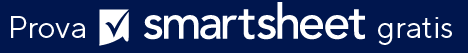 REPARTOMODULO DI CHECKOUTMODULO DI CHECKOUTMODULO DI CHECKOUTMODULO DI CHECKOUTMODULO DI CHECKOUTMODULO DI CHECKOUTCONTATTOIL TUO 
LOGOIL TUO 
LOGOIL TUO 
LOGOIL TUO 
LOGOIL TUO 
LOGOIL TUO 
LOGOTELEFONO DI CONTATTOIL TUO 
LOGOIL TUO 
LOGOIL TUO 
LOGOIL TUO 
LOGOIL TUO 
LOGOIL TUO 
LOGOE-MAIL DI 
CONTATTOIL TUO 
LOGOIL TUO 
LOGOIL TUO 
LOGOIL TUO 
LOGOIL TUO 
LOGOIL TUO 
LOGOAPPROVATO DAL
CAPO REPARTODATA DELL'ORDINEDATA DELL'ORDINEAPPROVATO DAL
RESP. DEL BUDGETDATA DI APPROVAZIONEDATA DI APPROVAZIONERICEVUTO TRAMITEDATA DI RICEZIONEDATA DI RICEZIONECODICE ARTICOLODESCRIZIONEDESCRIZIONEQ.TÀPREZZO UNITARIOPREZZO UNITARIOTOTALETOTALESUBTOTALESUBTOTALECOMMENTIDICHIARAZIONE DI NON RESPONSABILITÀQualsiasi articolo, modello o informazione sono forniti da Smartsheet sul sito web solo come riferimento. Pur adoperandoci a mantenere le informazioni aggiornate e corrette, non offriamo alcuna garanzia o dichiarazione di alcun tipo, esplicita o implicita, relativamente alla completezza, l’accuratezza, l’affidabilità, l’idoneità o la disponibilità rispetto al sito web o le informazioni, gli articoli, i modelli o della relativa grafica contenuti nel sito. Qualsiasi affidamento si faccia su tali informazioni, è pertanto strettamente a proprio rischio.